                                   SCENARIUSZ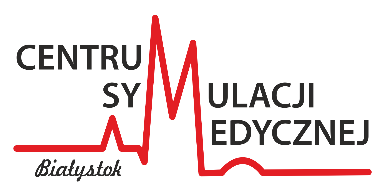                                                           Realizowany w ramach zajęć w Centrum Symulacji MedycznejWypełnić tylko w przypadku wykorzystania podczas zajęć symulatorów wysokiej wierności.Tytuł scenariuszaImię i nazwisko autoraKontakt do autoraKierunek studiówPrzedmiotGłówny problemOpis przypadkuPrzebieg scenariuszaEwentualny dialog pacjenta ze studentamiPrzebieg scenariuszaWywiad SAMPLEWywiad SAMPLEWywiad SAMPLEBadanie ABCDEBadanie ABCDEBadanie ABCDEWstępne parametryWstępne parametrySObjawyADrogi oddechoweHR [/min]AAlergieBOddech BP [mmHg]MLekiCKrążenieSPO2 [%]PPrzebyte chorobyDZaburzenia świadomościT [oC]LOstatni posiłekEEkspozycjaRR EWydarzenia poprzedzające wydarzeniaGlikemia [md%]Ustawienia symulatoraUstawienia symulatoraUstawienia symulatoraUstawienia symulatoraUstawienia symulatoraUstawienia symulatoraUstawienia symulatoraUstawienia symulatoraUstawienia symulatoraUstawienia symulatoraUstawienia symulatoraDodatkowe uwagiOczyOczySerceSercePłuca (Lewe/Prawe)Płuca (Lewe/Prawe)Ustawienia dodatkoweUstawienia dodatkoweOtwartePrawidłowyPrawidłowyObrzęk językaPółotwarteZwężenie aortySzorstki wysoki świst oddechowySzczękościskZamknięteSzmer Austina FlintaŚwistyNiedrożność przez obce ciałoŹreniceŹreniceSzmer skurczowyTrzaskiSkurcz krtaniReagujące na światłoSzmer StillsaTrzaski podstawneSztywność szyiNiereagujące na światłoBrak dźwiękuOdoskrzelowe zapalenie płucOdma prawego płucaLewa reaguje, prawa nieKonwulsjeKonwulsjeZaostrzenie POChPOdma lewego płucaPrawa reaguje, lewa takKloniczneRzężeniaToniczno-kloniczneZapalenie płuc